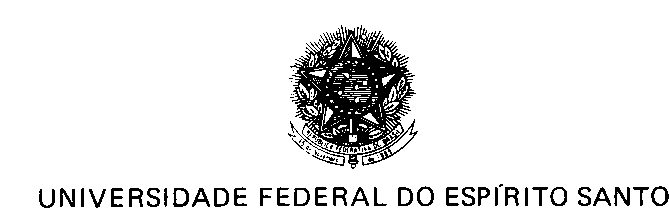 CENTRO TECNOLÓGICOSolicitação de Afastamento Para Participação em Eventos de Qualquer NaturezaAnexo da Decisão Nº 02/2011 – CD/CT/UFESSolicito afastamento pelo período de ___ /___ /___ a ___ /___ /___, com ônus ____________, para participar do evento ________________________________________________________ _____________________________________________________________________________, a ser realizado em _____________________, no período de ___ /___ /___ a ___ /___/ ___ .Declaro que:	Não há atividade de aula (teoria ou laboratório) no período solicitado.	As aulas ministradas serão repostas por mim conforme quadro abaixo (Pode-se usar horas excedentes dentro do calendário acadêmico, se houver)	O(s) professor(es) será(ao) meu(s) substituto(s) nas datas previstas das aulas afetadas pelo afastamento, conforme quadro abaixo.Em ___ /___ /_____________________________________________SolicitanteDisciplinaDatas das aulas afetadasDatas das reposiçõesDisciplinaDatas das aulas afetadasProfessor substituto